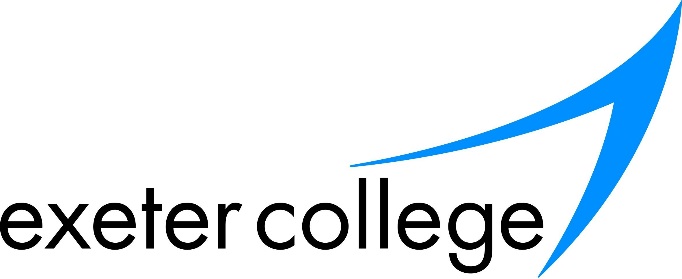 Associate LecturerTitle:			Associate LecturerGrade:			Associate LecturerActivity:		Regulated		Contact Hours:	Annual maximum: 1080 hours, weekly maximum; 30Responsible to:	Head of FacultyKey Role ObjectivesProvide an outstanding student experience through teaching, learning and assessment, enabling students to maximise their potential.Main DutiesProvide teaching, learning and assessment.   Teaching, Learning and Assessment:1.1	Participate in the interviewing, enrolment and induction of students.1.2	Provide teaching and learning whether in a classroom or a workshop.1.3	Prepare schemes of work, lesson and assessment plans.1.4	Provide ongoing assessment and feedback to students by setting and marking work both relevant and appropriate with the course.1.5	Provide appropriate academic and/or vocational support to individual students, referring them, where appropriate, to other agencies.1.6	Contribute to the wider enrichment of students and support student’s pastoral needs.1.7	Contribute to the maintenance of an effective, efficient and professional learning environment.1.8	Ensure resource material and teaching reflect best practice, contributing to the quality of provision as measured by retention, attendance, success rates, grades and value added.1.9	Participate in appropriate quality assurance procedures.1.10	Prepare learners for a range of accreditation and assessments1.11	Maintain accurate and detailed student records, including the writing of reports and references.Set and monitor Personal Targets and eILPs according to Faculty and College Policy.Participate in open evenings, recruitment, trade events, conferences and other marketing events.Additional DutiesPromote a teaching, learning and working environment that is free from discrimination and where all students and staff are encouraged to express their individuality.            2.2	Be responsible for safeguarding and promoting the welfare of students.Undertake such additional duties as may be reasonably required commensurate with the level of responsibility within the College at any of the College’s sites or place of work.Promote and conduct your professional duties and responsibilities within the parameters of the College’s agreed values and aims.Reviewed: June 2018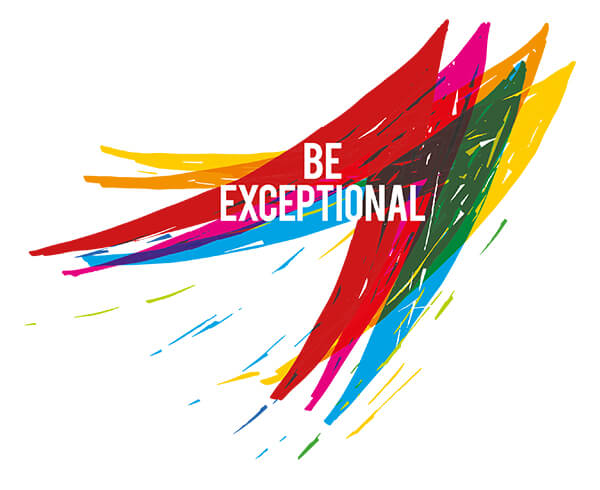 Reviewed: June 2018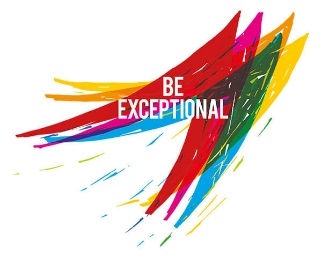 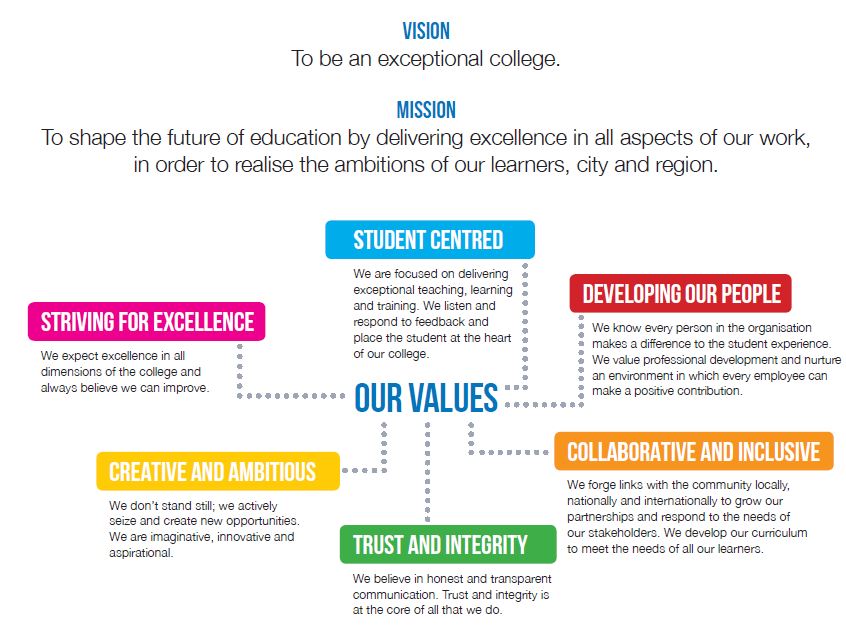 CriteriaHow EvaluatedHow EvaluatedApplicationInterviewExperienceEssential:Teaching experience & familiarity with A levelsExperienceDesirable:Relevant teaching experience ideally in an FE environmentFamiliarity with Access to HESkills & AbilitiesEssential:Excellent verbal and written communication skillsSkills & AbilitiesExcellent time management skillsSkills & AbilitiesAbility to prioritise work and meet deadlinesSkills & AbilitiesOrganisation and scheduling skillsSkills & AbilitiesAn ability to teach across a full range of courses offered within the FacultyAbility to motivate and inspire learnersSkills & AbilitiesDesirable: Demonstrable IT competencySkills & AbilitiesQualificationsEssential:    A specialist degree or related qualifications & experienceQualificationsTeaching qualification Personal QualitiesEssential:     Mature and systematic approach     Willing to share good practice    Ability to work in a team and on own initiative with limited supervisionWillingness to undertake further training if necessaryPersonal QualitiesMandatory requirementsEssential:Commitment to safeguarding and promoting the welfare of children and vulnerable adults in CollegeMandatory requirementsCommitment to equal opportunities